6th meeting of the IPBES capacity-building 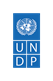 of the IPBES task force on capacity-building under the 2030 IPBES rolling work programme 12 May 2023Concept note for the 6th meeting of the IPBES capacity-building forum Considerations and efforts to develop capacities of youth on the findings of IPBES assessments and engagement in the science-policy interface on biodiversity and nature contributions to peopleIPBES capacity-building forum The IPBES capacity-building forum brings together institutions and organizations supporting, or interested in supporting, the work on capacity-building under IPBES. It provides an arena to increase engagement and facilitate cooperation around specific thematic capacity-building areas. The forum facilitates dialogue and knowledge sharing to explore and advance common agendas and long-term alignment of relevant programmes and activities among participants. Since the first meeting of the IPBES capacity-building forum organized in 2015, each meeting of the forum has had a different focus to support increased capacities to engage in, contribute to and use the IPBES deliverables and processes. Objective The 6th meeting of the IPBES capacity-building forum will focus on considerations and efforts to further build capacities of youth, on the findings of IPBES assessments and engagement in the science-policy interface on biodiversity and nature contributions to people.  Date and venue  The meeting will be hosted by the National Museums of Kenya in Nairobi, Kenya on 12 May 2023. It is planned as a one-day meeting with a reception in the afternoon. Participants  Participants will be invited to share capacity-building needs of youth and important aspects of how organisations and institutions are contributing, or could contribute, to developing capacities of youth and thus supporting their participation in the science-policy interface at national, regional and global level.Representatives of youth organizations and networks wishing to engage in IPBES; andOrganizations and institutions supporting and/or interested in developing capacities of youth under objective 2 of the IPBES work programme.Provisional agenda Welcoming remarks, agenda and introduction to the IPBES capacity-building forumGetting to know the participantsKnowledge foundation on biodiversity and nature contributions to people and the role of the science-policy interface in decision-making at all levels Efforts to develop capacities of youth Group exercises on IPBES relevant topics Future possibilities: New inspiration and potential future collaborations12 May 2023, 09:00 – 18:00 EAT